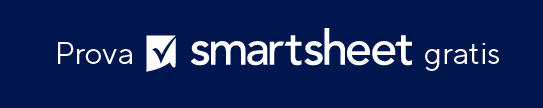 REPORT SETTIMANALE SULLO STATO DEI DIPENDENTI NOME DIPENDENTEFINE SETTIMANANOME PROGETTOINIZIO PROGETTOINIZIO PROGETTOATTIVITÀ INIZIATE QUESTA SETTIMANAATTIVITÀ INIZIATE QUESTA SETTIMANAATTIVITÀ INIZIATE QUESTA SETTIMANAATTIVITÀ INIZIATE QUESTA SETTIMANAATTIVITÀ COMPLETATE QUESTA SETTIMANAATTIVITÀ COMPLETATE QUESTA SETTIMANAATTIVITÀ COMPLETATE QUESTA SETTIMANAATTIVITÀ COMPLETATE QUESTA SETTIMANAPASSAGGI SUCCESSIVIPASSAGGI SUCCESSIVIPASSAGGI SUCCESSIVIPASSAGGI SUCCESSIVIHAI INCONTRATO OSTACOLI?HAI INCONTRATO OSTACOLI?HAI INCONTRATO OSTACOLI?HAI INCONTRATO OSTACOLI?HAI IDENTIFICATO DEI RISCHI?HAI IDENTIFICATO DEI RISCHI?HAI IDENTIFICATO DEI RISCHI?HAI IDENTIFICATO DEI RISCHI?HAI BISOGNO DI ASSISTENZA EXTRA?HAI BISOGNO DI ASSISTENZA EXTRA?HAI BISOGNO DI ASSISTENZA EXTRA?HAI BISOGNO DI ASSISTENZA EXTRA?NOTENOTENOTENOTEDICHIARAZIONE DI NON RESPONSABILITÀQualsiasi articolo, modello o informazione sono forniti da Smartsheet sul sito web solo come riferimento. Pur adoperandoci a mantenere le informazioni aggiornate e corrette, non offriamo alcuna garanzia o dichiarazione di alcun tipo, esplicita o implicita, relativamente alla completezza, l’accuratezza, l’affidabilità, l’idoneità o la disponibilità rispetto al sito web o le informazioni, gli articoli, i modelli o della relativa grafica contenuti nel sito. Qualsiasi affidamento si faccia su tali informazioni, è pertanto strettamente a proprio rischio.